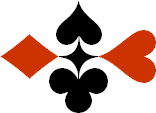 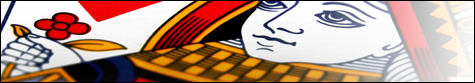 Serie 08 boekje 06 - West opent 1 SA   Bied beide handen
© Bridge OfficeAuteur: Thijs Op het Roodt

U bent altijd West en uw partner is Oost.Indien niet anders vermeld passen Noord en Zuid.Is het spelnummer rood dan bent u kwetsbaar.Wanneer oost of west past, is de bieding afgelopen.Na het eerste boekje vonden de cursisten dit zo leuk, dat ik maar de stoute schoenen heb aangetrokken en meerdere van deze boekjes ben gaan schrijven.

Het enthousiasme van de cursisten heeft mij doen besluiten om deze boekjes gratis aan iedereen die ze wil hebben, beschikbaar te stellen.

Ik heb bewust in eerste instantie geen antwoorden bij de boekjes gemaakt. Maar op veler verzoek toch met antwoorden.Ik zou het waarderen, wanneer u mijn copyright zou laten staan.

Mocht u aan of opmerkingen hebben, laat het mij dan weten.Ik wens u veel plezier met deze boekjes.
1♠32Noord

West     OostZuid♠AVAV♥AV5Noord

West     OostZuid♥B862B862♦V43Noord

West     OostZuid♦H102H102♣AHB82Noord

West     OostZuid♣V1053V10531616121212
Bieding West

Bieding West
Bieding Oost
Bieding Oost
Bieding Oost
11223344556677889910102♠V865Noord

West     OostZuid♠H92H92♥AB75Noord

West     OostZuid♥9494♦A9Noord

West     OostZuid♦V852V852♣A96Noord

West     OostZuid♣H542H5421515888
Bieding West

Bieding West
Bieding Oost
Bieding Oost
Bieding Oost
11223344556677889910103♠AV6Noord

West     OostZuid♠B4B4♥HVB10Noord

West     OostZuid♥A862A862♦H104Noord

West     OostZuid♦B85B85♣ 852Noord

West     OostZuid♣HB43HB431515101010
Bieding West

Bieding West
Bieding Oost
Bieding Oost
Bieding Oost
11223344556677889910104♠1097Noord

West     OostZuid♠HV85HV85♥AV9Noord

West     OostZuid♥3232♦H104Noord

West     OostZuid♦VB97VB97♣AVB9Noord

West     OostZuid♣H76H761616111111
Bieding West

Bieding West
Bieding Oost
Bieding Oost
Bieding Oost
11223344556677889910105♠AH8Noord

West     OostZuid♠9393♥V865Noord

West     OostZuid♥AB432AB432♦75Noord

West     OostZuid♦V8V8♣AV82Noord

West     OostZuid♣765376531515777
Bieding West

Bieding West
Bieding Oost
Bieding Oost
Bieding Oost
11223344556677889910106♠HB7Noord

West     OostZuid♠AV92AV92♥97Noord

West     OostZuid♥V1054V1054♦AH43Noord

West     OostZuid♦10851085♣HVB9Noord

West     OostZuid♣A2A21717121212
Bieding West

Bieding West
Bieding Oost
Bieding Oost
Bieding Oost
11223344556677889910107♠B76Noord

West     OostZuid♠AH984AH984♥V94Noord

West     OostZuid♥H2H2♦AHV3Noord

West     OostZuid♦B98B98♣A65Noord

West     OostZuid♣108710871616111111
Bieding West

Bieding West
Bieding Oost
Bieding Oost
Bieding Oost
11223344556677889910108♠632Noord

West     OostZuid♠HVB9HVB9♥A9Noord

West     OostZuid♥B84B84♦AH73Noord

West     OostZuid♦66♣HV93Noord

West     OostZuid♣AB752AB7521616121212
Bieding West

Bieding West
Bieding Oost
Bieding Oost
Bieding Oost
11223344556677889910109♠AH73Noord

West     OostZuid♠--♥AB8Noord

West     OostZuid♥653653♦9876Noord

West     OostZuid♦AHB1032AHB1032♣H4Noord

West     OostZuid♣B962B9621515999
Bieding West

Bieding West
Bieding Oost
Bieding Oost
Bieding Oost
112233445566778899101010♠HVB10Noord

West     OostZuid♠985985♥AB72Noord

West     OostZuid♥H64H64♦H8Noord

West     OostZuid♦A104A104♣VB2Noord

West     OostZuid♣A1086A10861717111111
Bieding West

Bieding West
Bieding Oost
Bieding Oost
Bieding Oost
1122334455667788991010